提醒的話：1. 請同學詳細填寫，這樣老師較好做統整，學弟妹也較清楚你提供的意見，謝謝！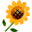 2. 甄選學校、科系請填全名；甄選方式與過程內容書寫不夠請續寫背面。         3. 可直接上輔導處網站https://sites.google.com/a/yphs.tw/yphsc/「甄選入學」區下載本表格，    以電子檔郵寄至yphs316@gmail.com信箱，感謝你！　　　　　              甄選學校甄選學校淡江大學淡江大學淡江大學淡江大學甄選學系甄選學系資訊工程學系資訊工程學系學生學測分數國英數社自總■大學個人申請□科技校院申請入學□軍事校院■大學個人申請□科技校院申請入學□軍事校院■大學個人申請□科技校院申請入學□軍事校院□正取■備取 1 名□未錄取 □正取■備取 1 名□未錄取 學測分數14911131259■大學個人申請□科技校院申請入學□軍事校院■大學個人申請□科技校院申請入學□軍事校院■大學個人申請□科技校院申請入學□軍事校院□正取■備取 1 名□未錄取 □正取■備取 1 名□未錄取 甄選方式與過程■面試佔(  40 %) 一、形式：（教授：學生）人數=（ 3：10），方式：      團體面試         二、題目：共10題1. ○╳題，舉桌上的○╳牌回答問題。2. 自我介紹，為了面試做什麼準備。3. 比較你知道的程式語言（很多種）的差別。■審查資料佔(  20  %)   或  □術科實作佔(      %)  或  □筆試佔(     %)□其他佔(      %)請註明其他方式，如：小論文 ■面試佔(  40 %) 一、形式：（教授：學生）人數=（ 3：10），方式：      團體面試         二、題目：共10題1. ○╳題，舉桌上的○╳牌回答問題。2. 自我介紹，為了面試做什麼準備。3. 比較你知道的程式語言（很多種）的差別。■審查資料佔(  20  %)   或  □術科實作佔(      %)  或  □筆試佔(     %)□其他佔(      %)請註明其他方式，如：小論文 ■面試佔(  40 %) 一、形式：（教授：學生）人數=（ 3：10），方式：      團體面試         二、題目：共10題1. ○╳題，舉桌上的○╳牌回答問題。2. 自我介紹，為了面試做什麼準備。3. 比較你知道的程式語言（很多種）的差別。■審查資料佔(  20  %)   或  □術科實作佔(      %)  或  □筆試佔(     %)□其他佔(      %)請註明其他方式，如：小論文 ■面試佔(  40 %) 一、形式：（教授：學生）人數=（ 3：10），方式：      團體面試         二、題目：共10題1. ○╳題，舉桌上的○╳牌回答問題。2. 自我介紹，為了面試做什麼準備。3. 比較你知道的程式語言（很多種）的差別。■審查資料佔(  20  %)   或  □術科實作佔(      %)  或  □筆試佔(     %)□其他佔(      %)請註明其他方式，如：小論文 ■面試佔(  40 %) 一、形式：（教授：學生）人數=（ 3：10），方式：      團體面試         二、題目：共10題1. ○╳題，舉桌上的○╳牌回答問題。2. 自我介紹，為了面試做什麼準備。3. 比較你知道的程式語言（很多種）的差別。■審查資料佔(  20  %)   或  □術科實作佔(      %)  或  □筆試佔(     %)□其他佔(      %)請註明其他方式，如：小論文 ■面試佔(  40 %) 一、形式：（教授：學生）人數=（ 3：10），方式：      團體面試         二、題目：共10題1. ○╳題，舉桌上的○╳牌回答問題。2. 自我介紹，為了面試做什麼準備。3. 比較你知道的程式語言（很多種）的差別。■審查資料佔(  20  %)   或  □術科實作佔(      %)  或  □筆試佔(     %)□其他佔(      %)請註明其他方式，如：小論文 ■面試佔(  40 %) 一、形式：（教授：學生）人數=（ 3：10），方式：      團體面試         二、題目：共10題1. ○╳題，舉桌上的○╳牌回答問題。2. 自我介紹，為了面試做什麼準備。3. 比較你知道的程式語言（很多種）的差別。■審查資料佔(  20  %)   或  □術科實作佔(      %)  或  □筆試佔(     %)□其他佔(      %)請註明其他方式，如：小論文 ■面試佔(  40 %) 一、形式：（教授：學生）人數=（ 3：10），方式：      團體面試         二、題目：共10題1. ○╳題，舉桌上的○╳牌回答問題。2. 自我介紹，為了面試做什麼準備。3. 比較你知道的程式語言（很多種）的差別。■審查資料佔(  20  %)   或  □術科實作佔(      %)  或  □筆試佔(     %)□其他佔(      %)請註明其他方式，如：小論文 ■面試佔(  40 %) 一、形式：（教授：學生）人數=（ 3：10），方式：      團體面試         二、題目：共10題1. ○╳題，舉桌上的○╳牌回答問題。2. 自我介紹，為了面試做什麼準備。3. 比較你知道的程式語言（很多種）的差別。■審查資料佔(  20  %)   或  □術科實作佔(      %)  或  □筆試佔(     %)□其他佔(      %)請註明其他方式，如：小論文 ■面試佔(  40 %) 一、形式：（教授：學生）人數=（ 3：10），方式：      團體面試         二、題目：共10題1. ○╳題，舉桌上的○╳牌回答問題。2. 自我介紹，為了面試做什麼準備。3. 比較你知道的程式語言（很多種）的差別。■審查資料佔(  20  %)   或  □術科實作佔(      %)  或  □筆試佔(     %)□其他佔(      %)請註明其他方式，如：小論文 ■面試佔(  40 %) 一、形式：（教授：學生）人數=（ 3：10），方式：      團體面試         二、題目：共10題1. ○╳題，舉桌上的○╳牌回答問題。2. 自我介紹，為了面試做什麼準備。3. 比較你知道的程式語言（很多種）的差別。■審查資料佔(  20  %)   或  □術科實作佔(      %)  或  □筆試佔(     %)□其他佔(      %)請註明其他方式，如：小論文 心得與建議◎備審資料製作建議：◎整體準備方向與建議： 基本的程式語言要略懂，會就搶答，不要呆坐，不會就講你的想法。 ◎備審資料製作建議：◎整體準備方向與建議： 基本的程式語言要略懂，會就搶答，不要呆坐，不會就講你的想法。 ◎備審資料製作建議：◎整體準備方向與建議： 基本的程式語言要略懂，會就搶答，不要呆坐，不會就講你的想法。 ◎備審資料製作建議：◎整體準備方向與建議： 基本的程式語言要略懂，會就搶答，不要呆坐，不會就講你的想法。 ◎備審資料製作建議：◎整體準備方向與建議： 基本的程式語言要略懂，會就搶答，不要呆坐，不會就講你的想法。 ◎備審資料製作建議：◎整體準備方向與建議： 基本的程式語言要略懂，會就搶答，不要呆坐，不會就講你的想法。 ◎備審資料製作建議：◎整體準備方向與建議： 基本的程式語言要略懂，會就搶答，不要呆坐，不會就講你的想法。 ◎備審資料製作建議：◎整體準備方向與建議： 基本的程式語言要略懂，會就搶答，不要呆坐，不會就講你的想法。 ◎備審資料製作建議：◎整體準備方向與建議： 基本的程式語言要略懂，會就搶答，不要呆坐，不會就講你的想法。 ◎備審資料製作建議：◎整體準備方向與建議： 基本的程式語言要略懂，會就搶答，不要呆坐，不會就講你的想法。 ◎備審資料製作建議：◎整體準備方向與建議： 基本的程式語言要略懂，會就搶答，不要呆坐，不會就講你的想法。 E-mail手機